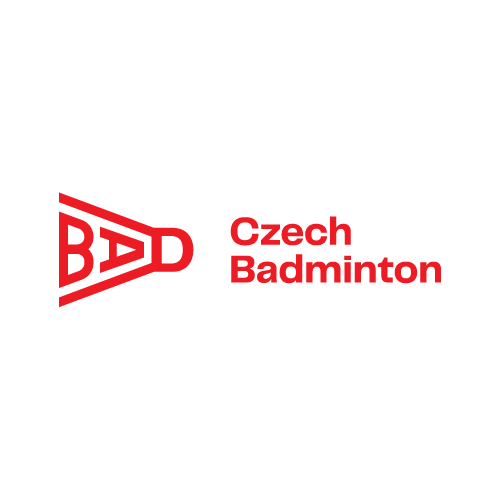 SpS PRAVIDLA HODNOCENÍ(platnost od 1.1.2023)Pravidla pro hodnocení SpS1) Trenérské zázemívzdělávací cíle => tlak na další vzdělávání trenérů2) Členská základnasystémové cíleekonomické cíle => příspěvky do ČBaSpodporuje členskou základnu ČBaS3) Práce s mládežívýkonnostně/systémový cíldružstva na MČR U15, U19 => tréninkové prostředí4) Aktivita klubusystémový cílpodpora činnosti ČBaS – turnaje, školení5) Úspěšnost prácevýkonnostní cílreprezentanti ČR6) Hodnocení práce vyplněná přihláška /= plán prácemůže přidělit TMK (trenérská rada), třeba když se rozhoduje mezi dvěma SpSTMK zhodnotí činnost 0-10Václav DrašnarPředseda Trenérsko-metodické komise ČBaS